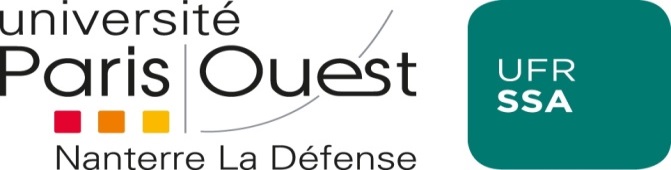 PLAN DE CLASSEMENT CDU - BIBLIOTHEQUE DE GEOGRAPHIECote	             Thèmes91/02	              Livres scolaires Hist. /Géo. de 6e à 3e91 (02)	              Ouvrages du 2aire et Education civique 1er cycle91 (02)	               Ouvrages du 2aire   Géographie du 2e cycle 91 (082.2)	MÉLANGES91 (091)	ÉPISTÉMOLOGIE – HISTOIRE DE LA GÉOGRAPHIE91:167 (1)	MÉTHODOLOGIE GÉNÉRALE91:167 (2)	ANALYSE DE PAYSAGE91:167 (3)	COMMENTAIRE DE CARTES91:167 (4)	STATISTIQUES91:167 (5)	CARTOGRAPHIE91:167 (6)	CONCOURS91:167 (7)	PÉDAGOGIE91:167 (8)	SIG911	GÉNÉRALITÉS DE LA GÉOGRAPHIE + THÉORIE DE LA GÉOGRAPHIE RÉGIONALE911.2	GÉOGRAPHIE GÉNÉRALE PHYSIQUE911.2:551 1/4	GÉOMORPHOLOGIE GÉNÉRALE911.2:551  2	GÉODYNAMISME INTERNE MOUVEMENTS TECTONIQUES911.2:551  3	GÉODYNAMIQUE EXTERNE911.2:551.46	HYDROLOGIE OCÉANOGRAPHIE911.2:551.5	CLIMATOLOGIE911.2:552	PÉTROGRAPHIE - PÉDOLOGIE911.2 :574	BIOGEOGRAPHIE -ECOLOGIE911.3	GÉOGRAPHIE GÉNÉRALE HUMAINE911.3:30	GÉOGRAPHIE SOCIALE - CULTURELLE - SOCIOLOGIE - ÉTHOLOGIE911.3:31	GÉOGRAPHIE GÉNÉRALE POPULATION DÉMOGRAPHIE911.3:314	MOBILITÉS - MOUVEMENTS DE POPULATION911.3:32	GÉOPOLITIQUE911.3:33	MONDIALISATION911.3:338	GÉOGRAPHIE ÉCONOMIQUE - ÉCONOMIE GÉNÉRALE911.3:339	PAYS EN DÉVELOPPEMENT - TIERS MONDE911.3:38	TERTIAIRE - COMMERCE - TRANSPORT - COMMUNICATION - TOURISME911.3:502	RISQUES - ENVIRONNEMENT - DÉVELOPPEMENT DURABLE911.3:61	GÉOGRAPHIE DE LA SANTÉ911.3:620	ÉNERGIE MATIÈRES PREMIÈRES911.3:622	INDUSTRIES911.3:63	GÉOGRAPHIE RURALE GÉNÉRALE    AGRICULTURE - ÉLEVAGE - PÊCHE911.3:641	ALIMENTATION NOURRIR LES HOMMES911.3:711	GÉOGRAPHIE URBAINE GÉNÉRALE - VILLES MONDIALES912 DEF	Collection France de demain et Collection Atlas aérien de la France911.3 (210.5)	LITTORAUX913 (23)	MONTAGNES913 (211)	ZONE FROIDE GLACIAIRE ET POLAIRE913 (213)	ZONE ARIDE ET TROPICALE913 (262)	MÉDITERRANÉE : BASSIN, MER914	EUROPE914:31 	POPULATION EUROPÉENNE914:32	CONSTRUCTION EUROPÉENNE - GÉOPOLITIQUE DE L'EUROPE914:38	EUROPE : COMMUNICATION - TRANSPORT - COMMERCE - TOURISME914:620/622	EUROPE : ÉNERGIE ET INDUSTRIES914:63	EUROPE RURALE914:711	EUROPE URBAINE914:911.6	EUROPE RÉGIONALE914 - 11	EUROPE CENTRALE ET ORIENTALE914 - 12	EUROPE OCCIDENTALE914 (262)	PAYS MÉDITERRANÉENS914  1/2	GRANDE-BRETAGNE 914.30	ALLEMAGNE914.36	AUTRICHE914.38	POLOGNE914.4	FRANCE GÉNÉRALE914.4 : 30	SOCIÉTÉ - SOCIOLOGIE - ETHNOLOGIE - GÉOGRAPHIE CULTURELLE914.4 : 31	POPULATION FRANÇAISE - DÉMOGRAPHIE914.4:338	ÉCONOMIE FRANÇAISE914.4:38	COMMERCE – COMMUNICATION – TRANSPORT – TOURISME914.4:502	ENVIRONNEMENT ET DÉVELOPPEMENT DURABLE914.4:55	GÉOGRAPHIE PHYSIQUE914.4:61	GÉOGRAPHIE DE LA SANTÉ914.4:620	SOURCES D'ÉNERGIE914.4:63	GÉOGRAPHIE RURALE – AGRICULTURE - FORÊT - PÊCHE914.4:71	AMÉNAGEMENT DU TERRITOIRE914.4:711	GÉOGRAPHIE URBAINE – URBANISME914. 411	Collection Atlas et Géographie de la France moderne914. 415	Collection Atlas et Géographie de la France moderne914. 496	Collection Atlas et Géographie de la France moderne914.411/4	BRETAGNE914.415/9	PAYS DE LA LOIRE914.421/5	NORMANDIE914.426	PICARDIE914.427/8	NORD PAS-DE-CALAIS914.436	BASSIN PARISIEN – ÎLE-DE-FRANCE – PARIS914.437	CHAMPAGNE-ARDENNE914.438.2/3	ALSACE-LORRAINE914.441/4	BOURGOGNE914.445/8	FRANCHE-COMTÉ914.451/5	CENTRE914.457/9	AUVERGNE914.466/8	LIMOUSIN914.462/5	POITOU-CHARENTES914.473/8	MIDI-PYRÉNÉES914.479	AQUITAINE914.481/9	LANGUEDOC-ROUSSILLON914.491/43	PROVENCE-ALPES-CÔTE-D'AZUR914.494.5	CORSE914.496/9	RHÔNE-ALPES914.5		ITALIE914.6		ESPAGNE914.69		PORTUGAL914.7		CEI (Ex URSS)914.7		RUSSIE914.8		SCANDINAVIE - EUROPE DU NORD914.80		FINLANDE914.81		NORVÈGE914.85		SUÈDE914.89		DANEMARK914.91		ISLANDE914.92		PAYS-BAS914.93		BELGIQUE-LUXEMBOURG914.94		SUISSE914.95		GRÈCE914.97		BALKANS914.97:8	YOUGOSLAVIE914.98		ROUMANIE915	ASIE GÉNÉRALE915(011)	PROCHE-ORIENT - MOYEN-ORIENT - MONDE ARABE915.60		TURQUIE915.69	I	SRAËL915 (012)	EXTRÊME-ORIENT915.1		CHINE915.19		CORÉE915.29		TAÏWAN915.2	JAPON915.4	INDE915.41	NÉPAL915.48	SRI LANKA915.49	PAKISTAN915.5	IRAN915.7	ASIE CENTRALE915.9	ASIE DU SUD-EST915.91	BIRMANIE915.93	THAÏLANDE915.94	INDONÉSIE915.95	MALAISIE-SINGAPOUR915.96 /8	INDOCHINE915.99	VIÊTNAM916	AFRIQUE GÉNÉRALE916:31	AFRIQUE - POPULATION916:338	AFRIQUE - ÉCONOMIE916:711	AFRIQUE - GÉOGRAPHIE URBAINE916.1/5	MAGHREB916.11	TUNISIE916.2	ÉGYPTE916.24	SOUDAN916.31	ÉTHIOPIE916.4	MAROC916.5	ALGÉRIE916.6	AFRIQUE SUBSAHARIENNE916.61		SAHARA916.61:2	MAURITANIE916.62:1	MALI916.62:5	BURKINA-FASO (ex. HAUTE-VOLTA)916.63		SÉNÉGAL916.66:8	CÔTE D'IVOIRE916.67		GHANA916.69		NIGÉRIA916.711	CAMEROUN916.72		GABON916.72.4	CONGO916.75		RÉPUBLIQUE DÉMOCRATIQUE DU CONGO - ZAÏRE916.73		ANGOLA -----> 916.78 TANZANIE		ANGOLA - RÉPUBLIQUE CENTRAFRICAINE		TCHAD		RWANDA		BURUNDI		TANZANIE916.8		AFRIQUE DU SUD916.91		MADAGASCAR917		AMÉRIQUE917		AMÉRIQUE DU NORD917.1		CANADA917.2		MEXIQUE917.3		ÉTATS-UNIS917.297 	AMÉRIQUE CENTRALE - CARAÏBES918		AMÉRIQUE LATINE918.1		BRÉSIL918.2		ARGENTINE918.3		CHILI918.5		PÉROU918.61		COLOMBIE918.7		VÉNÉZUELA918.82		GUYANE918.99		URUGUAY919.4		AUSTRALASIE919.6		POLYNESIE ET MICRONESIE919.8		PÔLE NORD